Пресс-релиз о вебинаре«Программа InShot для создания и монтажа коротких обучающих роликов или роликов, посвященных внеурочным событиям»21 марта 2022 года в режиме видеоконференцсвязи на платформе «https://webinar.ru» состоялся вебинар «Программа InShot для создания и монтажа коротких обучающих роликов или роликов, посвященных внеурочным событиям».Целевая аудитория: руководители, завучи, педагоги, методисты ОО.Цель: повышение ИКТ-компетентности педагогов по вопросу создания обучающих видео в мобильном приложении.Перечень вопросов:Применение видеотехнологий в образовании.Приложение  InShot для создания и  монтирования видео. Сильные /слабые стороны. Инструментарий приложения.Провела вебинар Патракеева Мария Игоревна, старший преподаватель кафедры профессионального мастерства ЦНППМПР.В образовательном событии приняли участие 142 педагогических работника. В ходе вебинара участники изучили возможности мобильного приложения InShot; создали в прямом эфире мини-ролик, используя функционал приложения.Из отзывов участников вебинара:Побольше бы таких интересных вебинаровСпасибо большое за полученные знания. Буду рада принимать участие в подобных обучающих вебинарах. Готова учиться и узнавать новое.Провести вебинар по использованию интерактивной доскиПродолжаем сотрудничествоЕщё что - нибудь послушать у этого преподавателяХочется бежать и творить. Спасибо, очень доступно!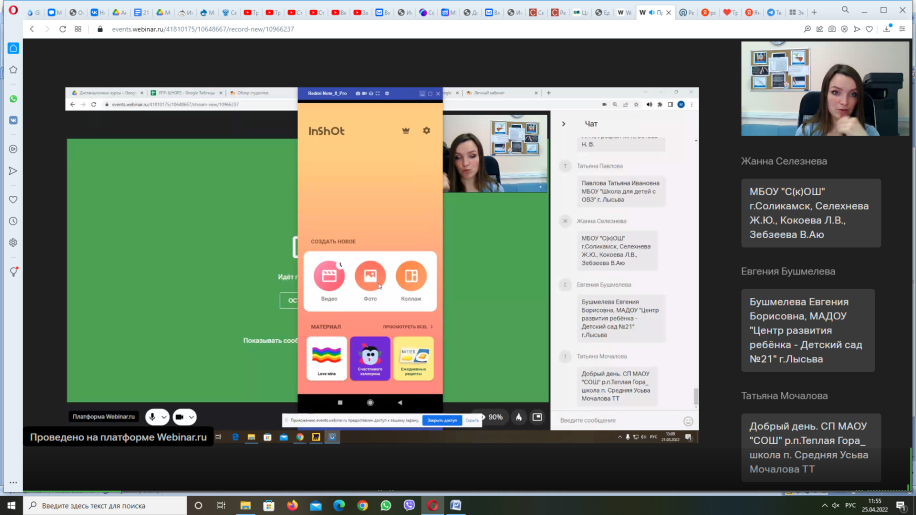 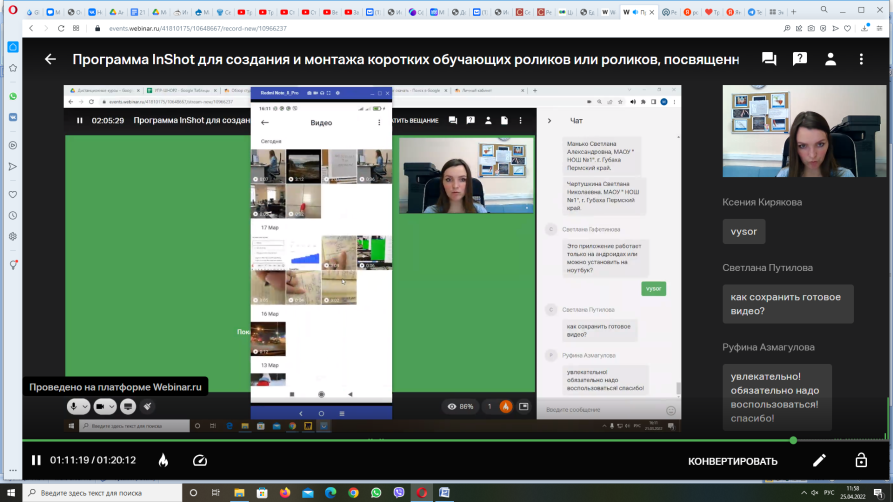 